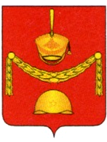 АДМИНИСТРАЦИЯПОСЕЛЕНИЯ РОГОВСКОЕ В ГОРОДЕ МОСКВЕПОСТАНОВЛЕНИЕОб утверждении годового отчета о ходе реализации и оценке эффективности муниципальной программы «Праздничныеи социально – значимые мероприятия поселения Роговское в городе Москвена 2022 -2024 годы» за 2022 годВ соответствии со статьей 179 Бюджетного кодекса Российской Федерации, Федеральным законом от 06.10.2003 №131-ФЗ «Об общих принципах организации местного самоуправления в Российской Федерации», Законом города Москвы от 06.11.2002 №56 «Об организации местного самоуправления в городе Москве», Постановлением администрации поселения Роговское от 07.09.2021 №20 «Об утверждении Порядка разработки,  реализации и оценки эффективности муниципальных программ муниципального  образования поселения Роговское».ПОСТАНОВЛЯЮ:1. Утвердить годовой отчет о ходе реализации и оценке эффективности муниципальной программы «Праздничные и социально – значимые мероприятия поселения Роговское в городе Москве на 2022 -2024 годы» за 2022 год (приложение).2. Настоящее постановление подлежит опубликованию в бюллетене «Московский муниципальный вестник» и размещению на официальном сайте поселения Роговское. 3. Контроль за исполнением настоящего постановления остается за главой администрации.Глава администрации                                                                        А.В. ТавлеевГодовой отчет о ходе реализации и оценке эффективностимуниципальной программы «Праздничные и социально – значимые мероприятия поселения Роговское в городе Москве на 2022 -2024 годы»  за 2022 годМуниципальная программа «Праздничные и социально – значимые мероприятия поселения Роговское в городе Москве на 2022 -2024 годы» утверждена Постановлением Администрации поселения Роговское в городе Москве от 09.03.2022 № 9.Объем финансирования муниципальной программы за 2022 год:- определенный муниципальной программой по состоянию на 01.01.2022 – 3049,00 тыс. рублей;- утверждено в местном бюджете по состоянию на 31.12.2022 – 4019,00 тыс. рублей;- фактически профинансировано 3783,80 тыс. рублей оплачено.Исходя из представленного отчета - мероприятия Муниципальной программы выполнены.Ответственным исполнителем муниципальной программы является                      Ждакаева Л.И.Представлен Годовой отчет о ходе реализации и оценке эффективности муниципальной программы «Информационное обеспечение населения на 2022-2024 годы» за 2022 год, который соответствует установленному Порядку. 1. Сведения о достижении значений показателей муниципальной программы за 2022 годПрограммой предусмотрен 1 показатель, из которого фактические значения соответствуют плану. Сведения о достижении значений целевых показателей (индикаторов) муниципальной программы «Праздничные и социально-значимые мероприятия поселения Роговское на 2022-2024 годы» за 2022 год, подпрограмм муниципальной программы с обоснованием отклонений по показателям приведены в приложении №1 к годовому отчету о ходе реализации и эффективности муниципальной программы. 2. Анализ факторов, повлиявших на ходреализации муниципальной программы Мероприятия муниципальной программы выполнены в полном объеме, в установленные сроки. Анализ факторов, повлиявших на ход реализации мероприятий муниципальной программы, не выявлен.3. Сведения об использовании бюджетных ассигнований на реализацию муниципальной программыСведения об использовании бюджетных ассигнований на реализацию муниципальной программы приведены в отчете об использовании бюджетных ассигнований бюджета муниципального образования поселения Роговское и иных средств на реализацию муниципальной программы «Праздничные  и социально – значимые мероприятия поселения Роговское на 2022 – 2024 годы» за 2022 год, приложение 2 к годовому отчету о ходе реализации и эффективности муниципальной программы. 4. Информация о внесенных измененийв муниципальную программуВ течение 2022 года в муниципальную программу 5 раз вносились изменения в Постановление администрации «Праздничные и социально - значимые мероприятия поселения Роговское на 2022-2024 годов» от 09.03.2022 № 09. -15.04.2022 №17-20.06.2022 №28-29.09.2022 №41-21.11.2022 №58-20.12.2022 №72Программа направлена на развитие самодеятельного народного творчества среди населения поселения, -сохранение, пополнение и использование культурного и исторического наследия (библиотечных фондов); - создание условий для улучшения доступа населения поселения к культурным ценностям;сохранение национальных и местных обычаев, традиций, обрядов, фольклора.-  привлечение   дополнительных   материально- финансовых ресурсов в сферу культуры поселения Роговское, привлечение к творчеству широких   масс, разновозрастных групп   населения   с   целью реализации   их    творческих    возможностей, организации содержательного досуга;                                                   -   создание    условий    для    формирования культурных потребностей детей и   молодежи, эстетического воспитания населения;           -  развитие массовых и индивидуальных форм творчества.5. Предложения по дальнейшей реализации муниципальной программыТаким образом, анализируя достигнутые показатели, степень выполнения мероприятий программы, можно сделать вывод о том, что реализация Программы «Праздничные и социально – значимые мероприятия поселения Роговское в городе Москве на 2022 -2024 годы» является эффективной. Данная муниципальная программа вносит определенный вклад в социально-экономическое развитие поселения Роговское. Существует целесообразность дальнейшей реализации программных мероприятий.Вывод: По всем мероприятиям достигнуты показатели, характеризующие положительную эффективность реализации муниципальной программы выполнены на 94.1%, считаем целесообразным признать выполнение муниципальной программы удовлетворительной и продолжить ее реализацию в 2023 году.Приложение 1к годовому отчету о ходе реализации и оценки эффективности муниципальной программы «Праздничные и социально – значимые мероприятия поселения Роговское в городе Москвена 2022 – 2024 годы» за 2022 годСведения о достижении значений целевых показателей (индикаторов) муниципальной программы 
«Праздничные и социально – значимые мероприятия поселения Роговское на 2022 -2024 годы» за 2022 годПриложение 2к годовому отчету о ходе реализации и оценки эффективности муниципальной программы «Праздничные и социально – значимые мероприятия поселения Роговское в городе Москвена 2022 – 2024 годы» за 2022 годОТЧЕТОб использовании бюджетных ассигнований бюджета муниципального образования   поселения Роговское и иных средств на реализацию муниципальной программы «Праздничные и социально – значимые мероприятия поселения Роговское на 2022 -2024 годы» за 2022 годОт  01.03.2023№09Приложение к постановлению администрациипоселения Роговское в городе Москве от 01.03.2023 № 09№ п/пЦелевой показатель (индикатор) (наименование)Единица измеренияЗначения целевых показателей (индикаторов) муниципальной программы, подпрограммыЗначения целевых показателей (индикаторов) муниципальной программы, подпрограммыОбоснование отклонений значений показателя (индикатора) на конец отчетного года (при наличии)№ п/пЦелевой показатель (индикатор) (наименование)Единица измеренияОтчетный годОтчетный годОбоснование отклонений значений показателя (индикатора) на конец отчетного года (при наличии)№ п/пЦелевой показатель (индикатор) (наименование)Единица измеренияПланФакт1234561Организация и проведение праздничных, юбилейных, социально – значимых, культурно – досуговых,культурно-массовых, памятных, патриотических мероприятий, мероприятий, направленных на формирование здорового образа жизни населения, межнационального согласия и сохранения культурного наследии и исторической памяти поселениякол-во мероприятий3029Отсутствие острой необходимости                 в  проведении 1(одного) мероприятия Наименование муниципальной программы, подпрограммы, основного мероприятияОтветственный исполнитель, соисполнитель, участникОбъемы бюджетных ассигнований (тыс. рублей)Объемы бюджетных ассигнований (тыс. рублей)Объемы бюджетных ассигнований (тыс. рублей)Объемы бюджетных ассигнований (тыс. рублей)Наименование муниципальной программы, подпрограммы, основного мероприятияОтветственный исполнитель, соисполнитель, участникСводная бюджетная роспись, план на 01 января отчетного годаСводная бюджетная роспись на 31 декабря отчетного годаКассовое исполнение% исполнения (5/4 * 100)123456Муниципальная программа«Праздничные и социально – значимые мероприятия поселения Роговское на 2022 -2024 годы»Всего:3049,004019,003783,8094,1%Муниципальная программа«Праздничные и социально – значимые мероприятия поселения Роговское на 2022 -2024 годы»Ответственный исполнительЖдакаева Л.И.Ждакаева Л.И.Ждакаева Л.И.Муниципальная программа«Праздничные и социально – значимые мероприятия поселения Роговское на 2022 -2024 годы»СоисполнительнетнетнетМуниципальная программа«Праздничные и социально – значимые мероприятия поселения Роговское на 2022 -2024 годы»УчастникАдминистрация поселения РоговскоеАдминистрация поселения РоговскоеАдминистрация поселения РоговскоеОсновное мероприятие:
Организация и проведение праздничных, юбилейных, социально-значимых, культурно-досуговых,культурно-массовых, памятных, патриотических мероприятий, мероприятий направленных на формирование здорового образа жизни населения, межнационального согласия и сохранения культурного наследия и исторической  памяти поселения Всего:3049,004019,003783,8094,1%Основное мероприятие:
Организация и проведение праздничных, юбилейных, социально-значимых, культурно-досуговых,культурно-массовых, памятных, патриотических мероприятий, мероприятий направленных на формирование здорового образа жизни населения, межнационального согласия и сохранения культурного наследия и исторической  памяти поселения Ответственный исполнительЖдакаева Л.И.Ждакаева Л.И.Ждакаева Л.И.Основное мероприятие:
Организация и проведение праздничных, юбилейных, социально-значимых, культурно-досуговых,культурно-массовых, памятных, патриотических мероприятий, мероприятий направленных на формирование здорового образа жизни населения, межнационального согласия и сохранения культурного наследия и исторической  памяти поселения СоисполнительнетнетнетОсновное мероприятие:
Организация и проведение праздничных, юбилейных, социально-значимых, культурно-досуговых,культурно-массовых, памятных, патриотических мероприятий, мероприятий направленных на формирование здорового образа жизни населения, межнационального согласия и сохранения культурного наследия и исторической  памяти поселения УчастникАдминистрация поселения РоговскоеАдминистрация поселения РоговскоеАдминистрация поселения Роговское